«УТВЕРЖДАЮ»							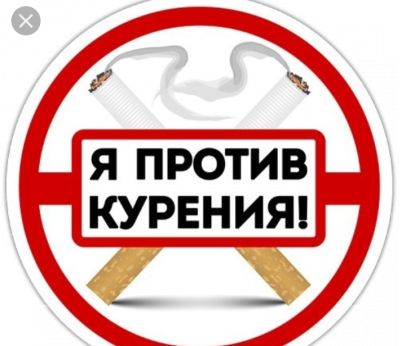 Зам.директора по УВР			
ГБПОУ РО «ОАТТ»

«___»__________2020г. __________Н.К. Пичко ПОЛОЖЕНИЕо проведении конкурса на лучший антитабачный слоган в социальной сети Вконтакте.Место проведения: страница ГБПОУ РО «Октябрьский аграрно-технологический техникум» в социальной сети Вконтакте  https://vk.com/id190658930 I. Общие положения.Конкурс на лучший антитабачный слоган в социальной сети Вконтакте приурочен к Всемирному Дню без табака ( 31 мая), проводится в рамках плана воспитательной работы ГБПОУ РО «ОАТТ»Цель: профилактика курения, формирование установки на здоровый образ жизни.Задачи:- привлечь внимание общественности к проблеме курения;- помочь формированию у студентов эмоционального неприятия курения;- стимулировать стремление прекращения курения среди курящей молодежи, так и общественности;- развитие творческой активности студентов.II. Организация конкурса.2.1. Участниками конкурса являются работники и студенты 1-4 курсов ГБПОУ РО «Октябрьского аграрно-технологического техникума». 2.2. Конкурс проводится с 18.05 по 31.05 2020 года.2.3.Организаторы публикуют на официальной странице техникума в социальной сети ВКонтакте https://vk.com/id190658930 пост о конкурсе. Участники конкурса  в комментариях публикуют антитабачные слоганы. Слоган – это лозунг, девиз, содержащий сжатую, легко воспринимаемую, эффектную формулировку.III. Основные требования к слоганам.3.1. На конкурс принимаются слоганы, в виде короткой надписи из нескольких слов, которые отвечают на вопрос: Почему нельзя курить?3.2. В комментарии с лозунгом  необходимо указать фамилию и имя автора, номер группы. 3.3. Слоган должен быть авторским. IV. Критерии оценки работ.проверка на плагиат;соответствие содержания работ целям Конкурса;мастерство, точность и логика в изложении материала;оригинальность разработки темы, глубина её раскрытия;позитивный жизнеутверждающий подход к теме;отображение задуманного с позиции общечеловеческих и корпоративных ценностей;грамотность.V. Подведение итогов конкурса и награждение.5.1. Оценка происходит в три этапа:выбор финалистов;выбор победителей;распределение мест среди победителей.5.2. Все участники Конкурса награждаются сертификатами участников. Победители Конкурса награждаются дипломами за 1,2,3 места. Примеры антитабачных слоганов:Табак – тебе враг.Вдыхая – убиваешь себя, выдыхая – других.Сломай сигарету, пока сигарета не сломала тебя.Дыши свободно, живи счастливо!Спасибо, что не курите!